,,Bezpłatna kolonia nad morzem – Jarosławiec ośrodek TINA” Stowarzyszenie Centrum Edukacji Tradycja i Współczesność Organizuje wypoczynek dla dzieci w wieku  6-16 lat, wyłącznie dla dzieci i których przynajmniej jeden z rodziców jest ubezpieczony w pełnym zakresie w  KRUS, bądź pobiera rentę lub emeryturę rolniczą z KRUS!Jarosławiec 24 lipca - 1 sierpnia 2021r.Cena – 100 zł  (przy wykorzystaniu bonu turystycznego)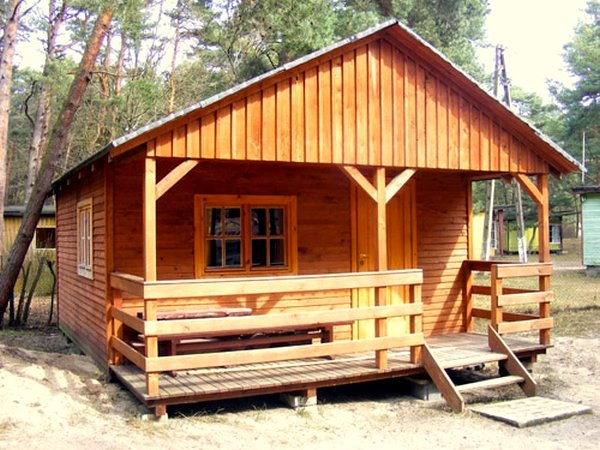 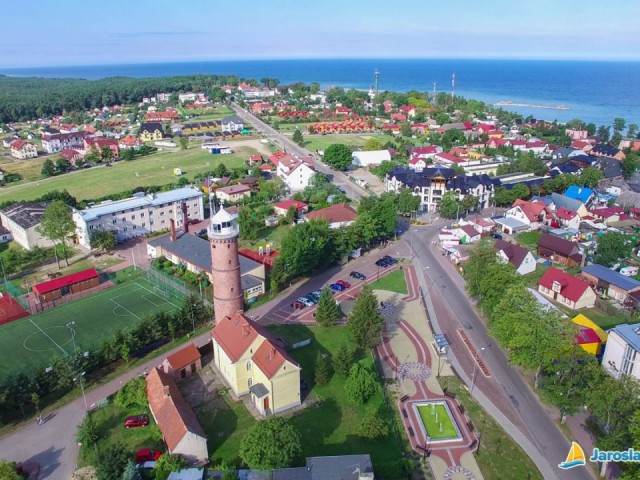 Zapisy i informacji udziela:  Łukasz Jawny, telefon – 503 879 401, lub mail:lukasz.jawny@gmail.com.